
Dear Member,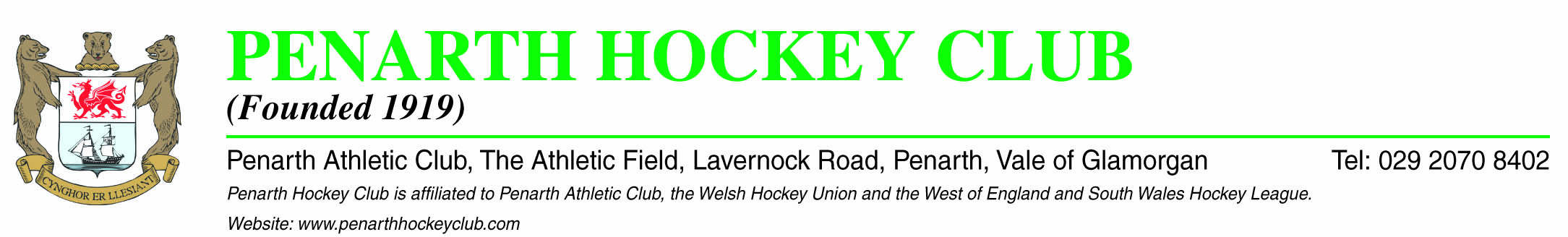 In an effort to improve cash flow and admin for both the club and club members we are offering a new payment option for annual subscriptions.For Senior Members this will be £5 per month and should be set up by Monthly Standing Order at your own bank. (See proforma attached.) If you intend to settle your annual subscriptions in this manner would you please confirm to me, activation of your Standing Order by e-mail (stevens anthony1@sky.com ). Many thanks for your supportYours faithfullyTony StevensPenarth Hockey Club TreasurerTel: 02920708509 / Mobile 075880396968<------------------------------------------------------------------------------------------------------------------8PENARTH HOCKEY CLUB ____ STANDING ORDER FORMTo: The ManagerYour Bank Name: __________________________	Your Name: ___________________ Your Bank Address:________________________	Your Address: __________________          		     	_________________________  	_____________________________		     	_________________________	_____________________________ 		   	Post Code: _________________	Post Code: ____________________Sort Code:  _______________	Your Account No: _______________ Dear Sir,I would be grateful if you would arrange to set up a Banker’s Standing Order for the sum of £5.00 (Five pounds only) payable to Penarth Hockey Club.Payment is to be made on or before the (________________and each subsequent month (12 payments p/a) until further notice and credited to:-Bank : 		Barclays Bank Cardiff Business Centre		1-3 St. Davids Way,		St.  Davids Centre		Cardiff, South Glam		CF10 2DPSorting Code: 		20-18-15Account Number: 	50636967Account Name: 	Penarth Hockey ClubReference: 	__________________     (“Your initials/surname – PHC RF”) Yours faithfullySignature _______________________________________   		 